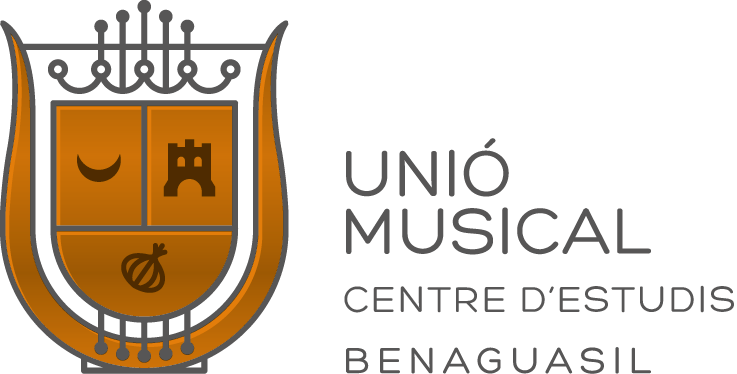 NombreApellidosFecha de nacimientoDNIDomicilioPoblaciónCódigo postalCorreo electrónico Telefono movil Opción de inscripción     Alumno activo  O                         Alumno oyente  ONivelElemental   O               Profesional   O               Superior   OCurso al que se inscribeObras a interpretar con el/la pianista acompañante (en caso de disponer)FechaFirmaEste formulario de inscripción se debe enviar por correo electrónico a la dirección: uniomusical@gmail.com La reserva del curso se efectuará abonando 60€, el resto se abonará el primer día antes de comenzar el curso.